КАРАР                                                              РЕШЕНИЕ« 23 »  апрель   2021 й.                №   75                   « 23 » апреля  2021 г.О внесении изменений в решение Совета сельского поселения Большеокинский сельсовет муниципального района Мечетлинский район Республики Башкортостан от 21 ноября 2017 года № 126    «Об установлении налога на имущество физических лиц»         В соответствии с Федеральными законами от 6 октября 2003 года №131-ФЗ «Об общих принципах организации местного самоуправления в Российской Федерации», от 3 августа 2018 года № 334-ФЗ «О внесении изменений в статью 52 части первой и часть вторую Налогового кодекса Российской Федерации», руководствуясь  пунктом 2 части 1 статьи 3  Устава сельского поселения Большеокинский сельсовет муниципального района Мечетлинский район Республики Башкортостан, представительный орган муниципального образования Совет сельского поселения Большеокинский сельсовет муниципального района Мечетлинский район Республики Башкортостан, РЕШИЛ:      1. Внести изменения в подпункт 2.1 решения Совета сельского поселения Большеокинский сельсовет муниципального района Мечетлинский район Республики Башкортостан  № 126   от 21 ноября 2017 года «Об установлении налога на имущество физических лиц», изложив его в следующей редакции:     « 2.1. 0,1 процента в отношении: - жилых домов, частей жилых домов, квартир, частей квартир, комнат;-объектов незавершенного строительства в случае, если проектируемым назначением таких объектов является жилой дом;- единых недвижимых комплексов, в состав которых входит хотя бы один жилой дом;         - гаражей и машино-мест, в том числе расположенных в объектах налогообложения, указанных в подпункте 2.2 настоящего пункта;- хозяйственных строений или сооружений, площадь каждого из которых не превышает 50 квадратных метров и которые расположены на земельных участках для ведения личного подсобного хозяйства, огородничества, садоводства или индивидуального жилищного строительства.»2. Настоящее решение обнародовать в соответствии с Уставом сельского поселения Большеокинский сельсовет муниципального района Мечетлинский район Республики Башкортостан.3. Настоящее решение вступает в силу со дня его официального обнародования.4. Контроль по выполнению настоящего решения оставляю за собой. Глава                                                                   В.И.Шагибитдинов		подпись		БАШ?ОРТОСТАН РЕСПУБЛИКА№ЫМ»СЕТЛЕ РАЙОНЫМУНИЦИПАЛЬ РАЙОНЫНЫ*ОЛЫ  АКА  АУЫЛ СОВЕТЫАУЫЛ  БИЛ»М»№Е СОВЕТЫ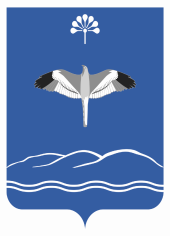 СОВЕТ СЕЛЬСКОГО ПОСЕЛЕНИЯБОЛЬШЕОКИНСКИЙ СЕЛЬСОВЕТМУНИЦИПАЛЬНОГО РАЙОНАМЕЧЕТЛИНСКИЙ РАЙОНРЕСПУБЛИКИ БАШКОРТОСТАН452554Олы Ака ауылы,Тыныслык урамы-45 Тел. 2-59-58452554,с.Большая Ока, ул. Мира 45Тел. 2-59-58